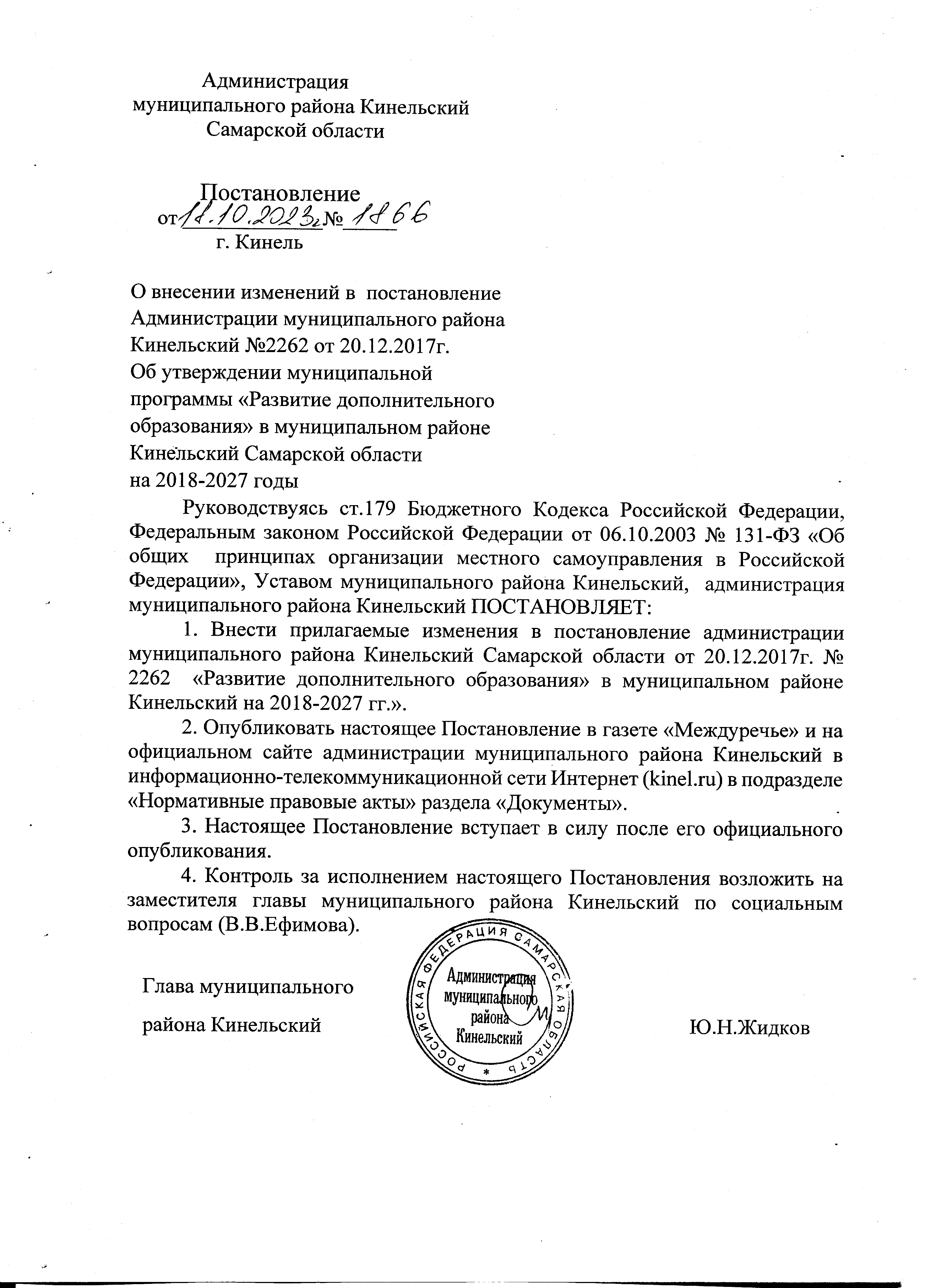 Согласовано:Руководитель управления финансами                 Е.А.Борисова   Зам главы по экономике                                    С.Н.РузоваЗам главы по социальным вопросам                   В.В.ЕфимовНачальник юридического отдела                      Т.Л.Силантьева                   Cоколова 8(846-63)27325Рассылка: прокуратура – 1 экз., МБУ ДО «Георгиевская ДШИ» - 1экз., газета «Междуречье» -1 экз. организационный отдел – 1 экз.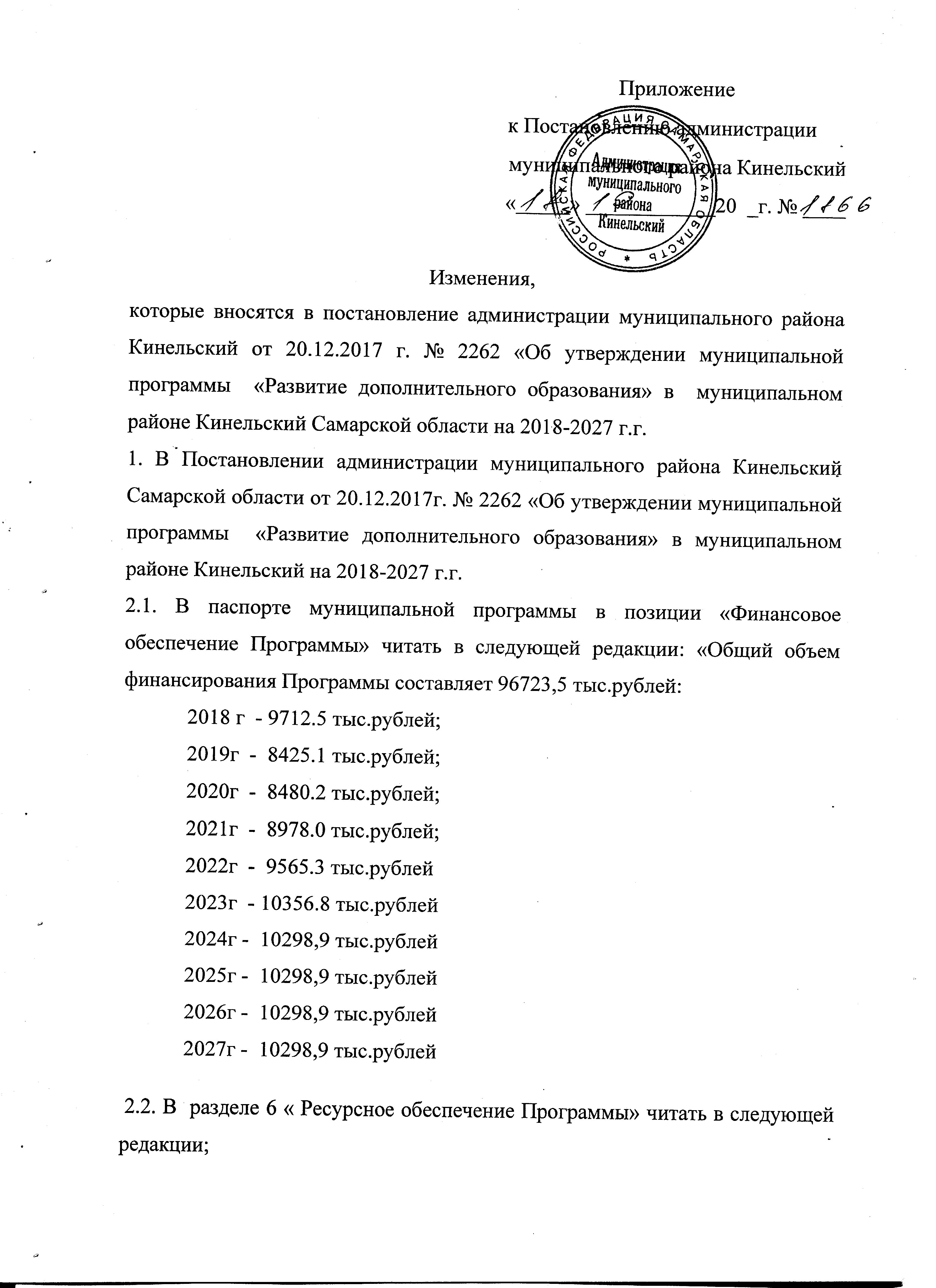 Общий объем финансирования Программы составляет 96723,5 тыс.рублей:              - 9712.5 тыс.рублей;            2019г  -  8425.1 тыс.рублей;            2020г  -  8480.2 тыс.рублей;            2021г  -  8978.0 тыс.рублей;            2022г  -  9565.3 тыс.рублей            2023г  - 10356.8 тыс.рублей            2024г -  10298,9 тыс.рублей            2025г -  10298,9 тыс.рублей            2026г -  10298,9 тыс.рублей            2027г -  10298,9 тыс.рублей 2.3.Раздел 7 «Прогноз сводных показателей стоимости мероприятий, выполняемых в рамках муниципальной программы» изложить в следующей редакции:Приложение 1к муниципальной программе « Развитие дополнительного образования» в муниципальном районе Кинельский                                                                                                                                                                        Самарской области  на 2018-2027 годы             Перечень мероприятий муниципальной программыI.Совершенствование образовательного процесса№ п/пМероприятияпо реализации ПрограммыНатуральный показатель потребительПрогноз стоимости по годамПрогноз стоимости по годамПрогноз стоимости по годамПрогноз стоимости по годамПрогноз стоимости по годамПрогноз стоимости по годамПрогноз стоимости по годамПрогноз стоимости по годамПрогноз стоимости по годамПрогноз стоимости по годам№ п/пМероприятияпо реализации ПрограммыНатуральный показатель потребитель20182019202020212022202320242025202620271. Организация обучения по программам дополнительного образования различной направленности.1. Организация обучения по программам дополнительного образования различной направленности.1. Организация обучения по программам дополнительного образования различной направленности.1. Организация обучения по программам дополнительного образования различной направленности.1. Организация обучения по программам дополнительного образования различной направленности.1. Организация обучения по программам дополнительного образования различной направленности.1. Организация обучения по программам дополнительного образования различной направленности.1. Организация обучения по программам дополнительного образования различной направленности.1. Организация обучения по программам дополнительного образования различной направленности.1. Организация обучения по программам дополнительного образования различной направленности.1. Организация обучения по программам дополнительного образования различной направленности.1. Организация обучения по программам дополнительного образования различной направленности.1.11.21.3Реализация дополнительных образовательных программИзготовление проектно-сметной документации для проведения реконструкции здания для ДШИТехнологическое присоединение здания ДШИ  к сетям газоснабжения1877712,52000.08358.8  66.38480.28978.09565.310356.810298,910298,910298,910298,9ИТОГО:ИТОГО:9712,58425.18480.28978.09565.310356,810298,910298,910298,910298,9№п/пНаименованиемероприятияОтветственные исполнители(соисполнители)Срок реализацииБюджетОбъем финансирования по годам (тыс. рублей)Объем финансирования по годам (тыс. рублей)Объем финансирования по годам (тыс. рублей)Объем финансирования по годам (тыс. рублей)Объем финансирования по годам (тыс. рублей)Объем финансирования по годам (тыс. рублей)Объем финансирования по годам (тыс. рублей)Объем финансирования по годам (тыс. рублей)Объем финансирования по годам (тыс. рублей)Объем финансирования по годам (тыс. рублей)Объем финансирования по годам (тыс. рублей)Объем финансирования по годам (тыс. рублей)№п/пНаименованиемероприятияОтветственные исполнители(соисполнители)Срок реализацииБюджетвсего в 2018-2027 годах2018201920202021202220232024202520262027Ожидаемый результат12345678910111213141516171Реализация дополнительной предпрофессиональной общеобразовательной программы в области музыкального искусства «Духовые и ударные инструменты»МБУ ДО«Георгиевская детская школа искусств» м.р. Кинельский2018-2027Местный бюджет22582,71393.71766.22105.92320.62625.42520,52462.62462.62462.62462.6Повышение качества образовательной,воспитательной культурно - досуговой деятельности ДШИ в рамках системы непрерывного, преемственного и доступного образовательного процесса.Итого по разделуМестный бюджет96723,59712,58425,18480,289789565,310356,810298.910298.910298.910298.9